ANALISIS SEMIOTIKA FILM “SABTU BERSAMA BAPAK”SEMIOTIC ANALYSIS “SABTU BERSAMA BAPAK” MOVIEOleh :Marisha Diani132050009SKRIPSIUntuk Memperoleh Gelar Sarjana Pada Program Studi Ilmu Komunikasi Fakultas Ilmu Sosial dan Ilmu Politik Universitas Pasundan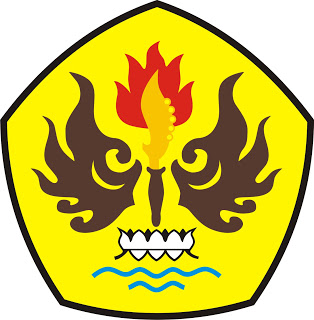 FAKULTAS ILMU SOSIAL DAN ILMU POLITIK UNIVERSITAS PASUNDAN BANDUNG2017